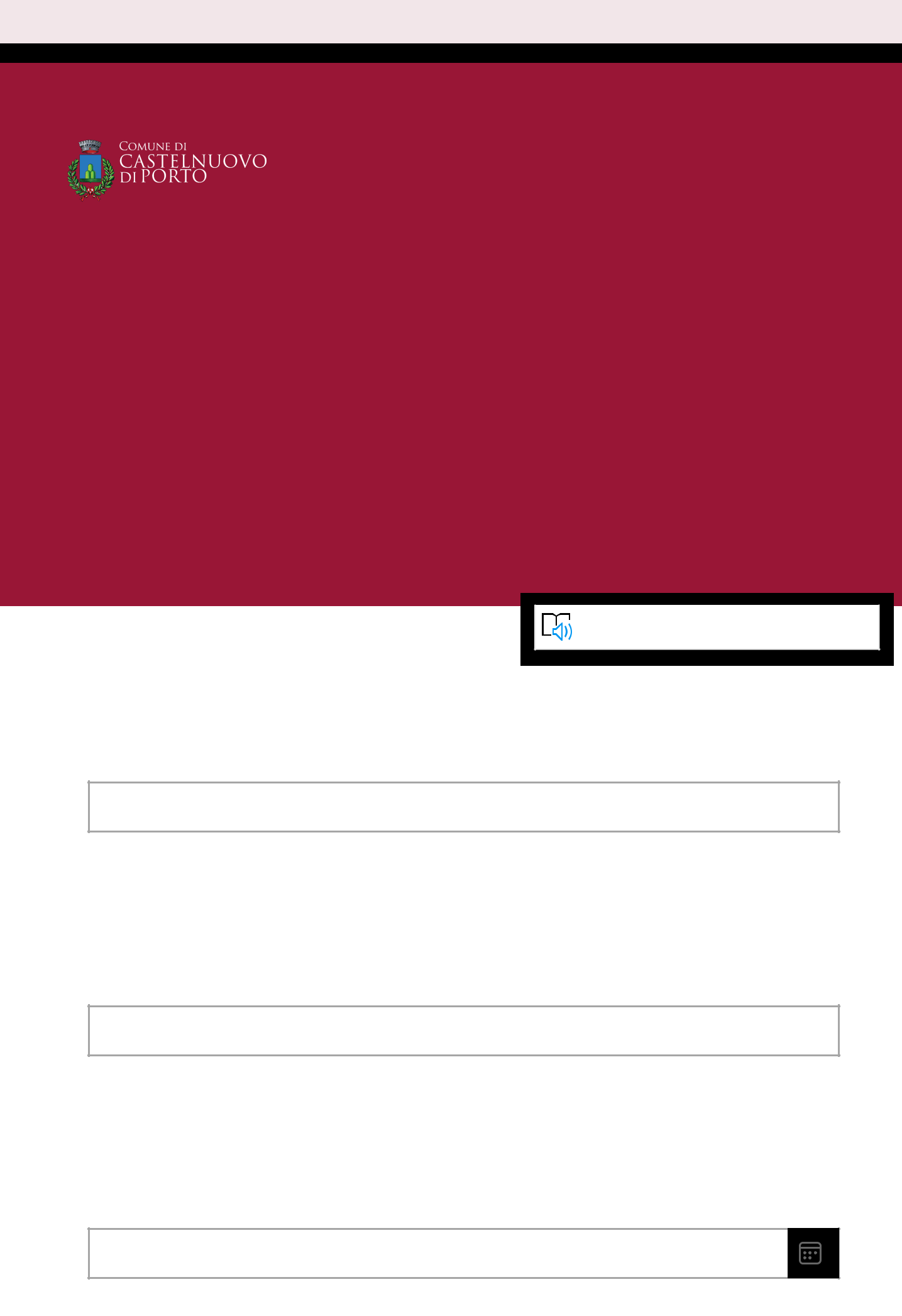 MODULO DI RICHIESTA PRENOTAZIONE SPORTELLO ASSISTENZA IMPRENDITORIIl sondaggio richiederà circa 4 minuti per essere completato.Comune di Castelnuovo di Proto - Fondi per lo sviluppo dell'imprenditoria PNRR Informativa sulla Privacy su www.comune.castelnuovodiporto.rm.itAbilita strumento di lettura immersiva* Obbligatoria1. COGNOME *Indicare il cognomeInserisci la risposta2. NOME *Indicare il nome completoInserisci la risposta3. DATA DI NASCITA *Indicare la data di nascitaImmetti la data (dd/MM/yyyy)4. OCCUPAZIONE *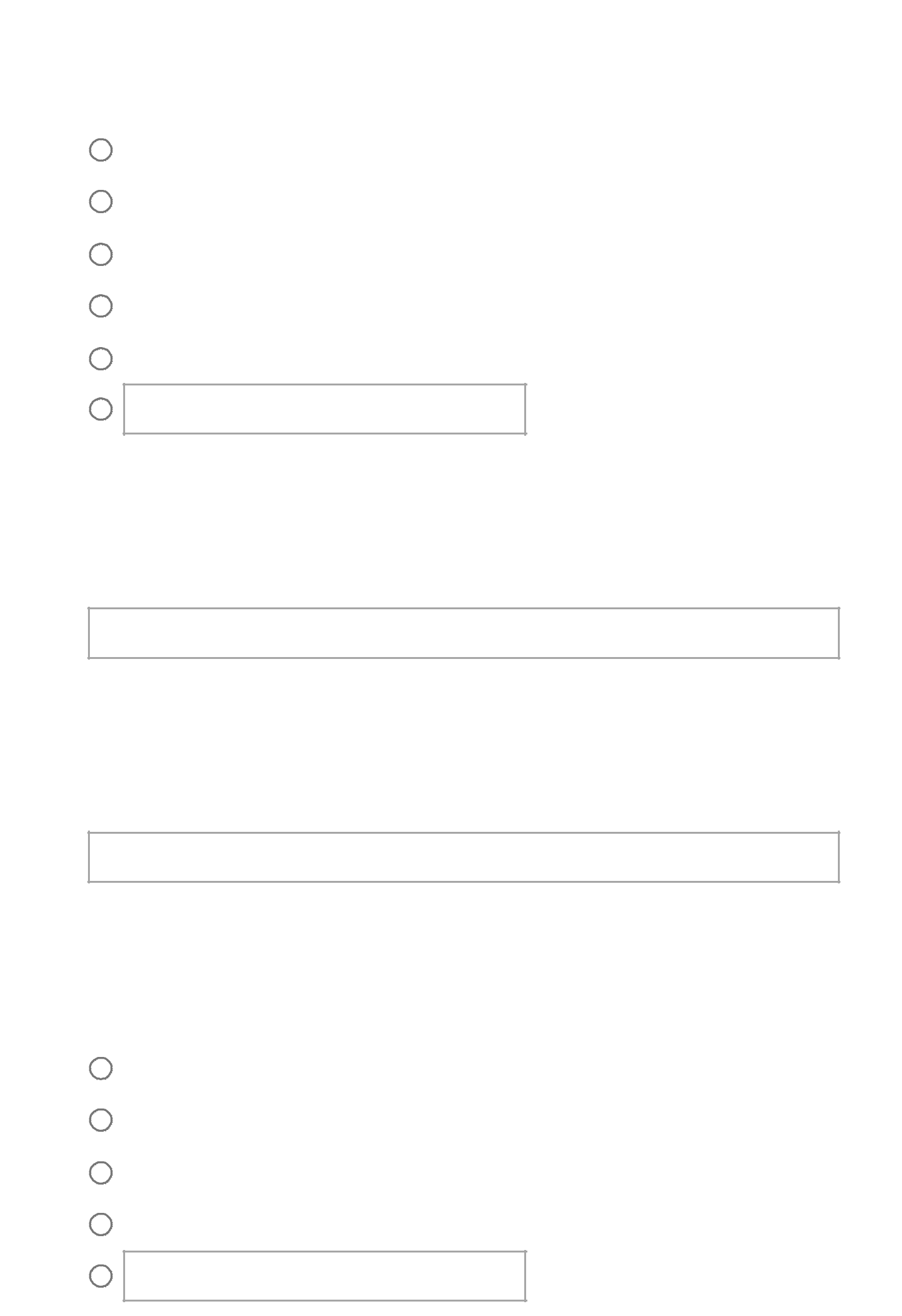 Scegliere tra le occupazioni indicateLibero professionistaStudenteImpiegatoDisoccupatoCasalingaAltro5. NUMERO DI TELEFONO *Indicare un numero di telefono mobile per fissare l'appuntamento.Inserisci la risposta6. E-MAIL PERSONALE *Indicare un indirizzo e-mail personale per ricevere informazione sulle attività dello sportello.Inserisci la risposta7. INDICARE IL COMUNE DI RESIDENZA *Scegliere tra i seguenti comuniCastelnuovo di PortoMorlupoRignano FlaminioRianoAltroINDICARE IL MOTIVO PER IL QUALE VUOLE UN APPUNTAMENTO CON LO SPORTELLO *Scegliere tra le seguenti opzioniCreazione di una azienda giovaneCreazione di una azienda femminileMiglioramento di una azienda già operanteDigitalizzazione di una azienda già operanteAltro9. PRESENTA LA RICHIESTA DI APPUNTAMENTO COME: *Scegliere tra le seguenti opzioniCittadino di Castelnuovo di PortoImprenditore a Castelnuovo di PortoImprenditore in un altro comuneAltroQuesto contenuto è creato dal proprietario del modulo. I dati inoltrati verranno inviati al proprietario del modulo. Microsoft non è responsabile per la privacy o le procedure di sicurezza dei propri clienti, incluse quelle del proprietario di questo modulo. Non fornire mai la password.Con tecnologia Microsoft Forms |Il proprietario di questo modulo non ha fornito un'informativa sulla privacy su come utilizzerà i dati delle risposte.Non fornire informazioni personali o sensibili.Condizioni per l'utilizzo